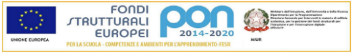 MINISTERO DELL’ISTRUZIONE, DELL’UNIVERSITÀ E DELLA RICERCA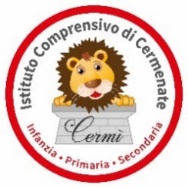 ISTITUTO COMPRENSIVO DI CERMENATEtel. 031 771358 - fax 031 722632 - c.f. 81004150132Dirigenza ed Uffici amministrativi: Via Alfieri - 22072 CERMENATE (CO)MAIL: coic84700r@istruzione.it; PEC: coic84700r@pec.istruzione.it;Sito: www.iccermenate.edu.it___________________________________________________________________________________________________________Al Dirigente Scolastico I.C. CermenateOggetto: richiesta di riconoscimento di prestazione eccedente l’orario d’obbligo resa, in via del tutto eccezionale, per cause di forza maggiore, senza preventiva autorizzazione.Il sottoscritto/a _________________________________________In servizio presso questo Istituto in qualità diAssistente AmministrativoCollaboratore scolasticoIn via del tutto eccezionale, non avendo potuto chiedere preventiva autorizzazione,chiedeil riconoscimento della seguente prestazione eccedente l’orario d’obbligo in data ____________dalle ore __________   alle ore ___________ nel plesso di _______________In ordine alle ore eccedenti l’orario d’obbligo si riserva di chiedere il riposo compensativo.Luogo _____________     data _______________       Firma _________________Si autorizza                                                                      Non si autorizza                                                                                          Il Dirigente Scolastico                                                                                       Dott.ssa Tolomea Rubino